Отдавая дань памяти выдающемуся русскому учёному исследователю, практику, лауреату Нобелевской премии Илье Ильичу Мечникову, в нашей школе прошла научно-практическая конференция «Будем Здоровы!». 10 лет назад школа №28 стала участницей Международного проекта «Мечников - дорога в 21 век, «За Здоровую Россию» под руководством доктора медицинской психобактериологии Мокроусовой Надежды Николаевны, г.Москва. Такое мероприятие проводится восьмой раз, и стало доброй традицией в городе, 15 мая в день рождения великого учёного. Ученики разных школ готовили со своими учителями-наставниками проекты по здоровьесбережению. Торжественную часть НПК открыла заместитель директора по учебной работе Никитина Марина Евгеньевна, а ученики 6Б класса Козырина Елизавета, Самарченко Артем, Подкорытов Егор рассказали о великом ученом, который в своих трудах писал «Я русский, и подданства я не менял», 28 лет работал в лаборатории Луи Пастера в Париже. Интересные темы проектов: «Зоотерапия или уникальные способности животных» Торбочкина Софья, 5 класс, школа №28 « Исследование качества сливочного масла» Панова Елена, 10 класс, школа №29 «Туберкулез: от работ Кока до наших дней» Стангрит Юлия, Кириллова Татьяна, 8 класс, школа №29 руководитель Усанина Лиана Валерьевна и многие другие  были представлены слушателям НПК. Закончилась конференция вручением благодарностей и сладких призов. Мы надеемся, что традиция мечниковских чтений будет продолжаться в нашем городе.  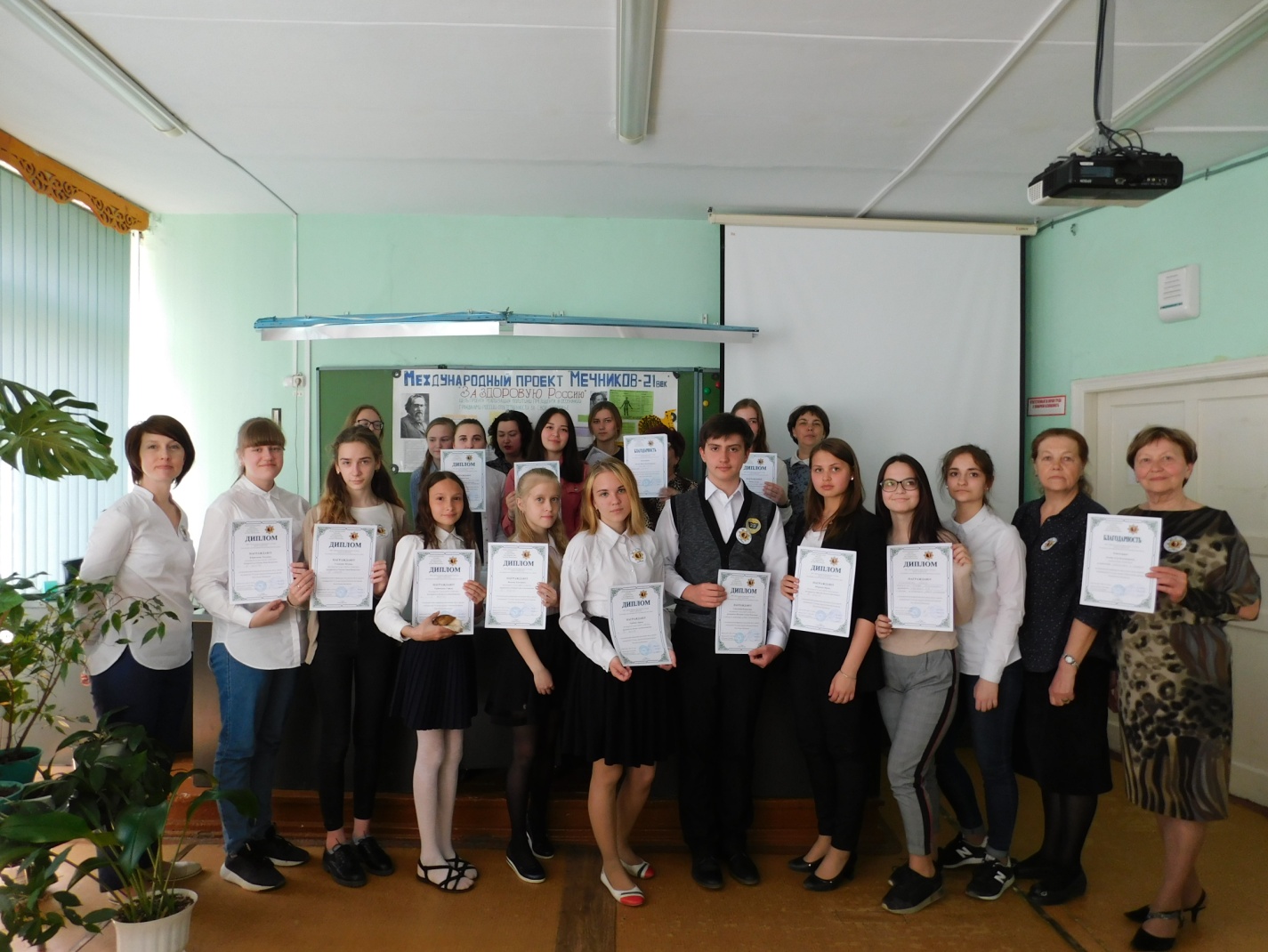 